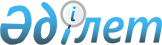 Об утверждении государственного образовательного заказа на дополнительное образование детей в пределах объемов бюджетных средств по Костанайской области на 2023 годПостановление акимата Костанайской области от 25 мая 2023 года № 215. Зарегистрировано Департаментом юстиции Костанайской области 30 мая 2023 года № 10014
      В соответствии с подпунктом 8-4) пункта 2 статьи 6 Закона Республики Казахстан "Об образовании" акимат Костанайской области ПОСТАНОВЛЯЕТ:
      1. Утвердить государственный образовательный заказ на дополнительное образование детей в пределах объемов бюджетных средств по Костанайской области на 2023 год согласно приложению к настоящему постановлению.
      2. Государственному учреждению "Управление образования акимата Костанайской области" в установленном законодательством Республики Казахстан порядке обеспечить:
      1) государственную регистрацию настоящего постановления в территориальном органе юстиции;
      2) размещение настоящего постановления на интернет-ресурсе акимата Костанайской области после его официального опубликования.
      3. Контроль за исполнением настоящего постановления возложить на курирующего заместителя акима Костанайской области.
      4. Настоящее постановление вводится в действие по истечении десяти календарных дней после дня его первого официального опубликования. Государственный образовательный заказ на дополнительное образование детей в пределах объемов бюджетных средств по Костанайской области на 2023 год
					© 2012. РГП на ПХВ «Институт законодательства и правовой информации Республики Казахстан» Министерства юстиции Республики Казахстан
				
      Аким Костанайской области 

К. Аксакалов
Приложениек постановлению акиматаКостанайской областиот 25 мая 2023 года№ 215
№
Направление
Количество обучающихся и воспитанников
Количество обучающихся и воспитанников
Средняя стоимость расходов на одного обучающегося и воспитанника в месяц (тенге)
Средняя стоимость расходов на одного обучающегося и воспитанника в месяц (тенге)
город
село
город
село
1
Научно-техническое
145
145
16217
17665
2
Естественно-математическое 
41
41
8735
8875
Итого
Итого
186
186
24952
26540